MARILOU 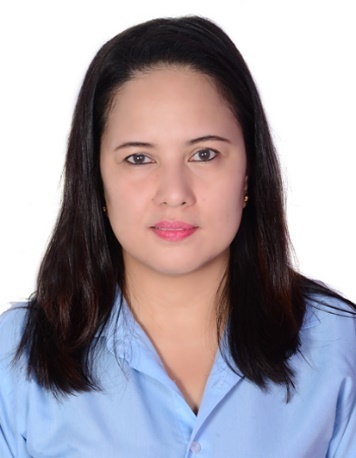 C/o-Contact No.:	+971504973598marilou.340104@2freemail.com OBJECTIVES:	To bring to your organization enthusiasm, dedication, responsibility and good work ethic, combined with a desire to utilized my skills obtained through my previous work experienceQualification:Fast leaner, hardworking, honest, disciplined and organizedFlexible and can get along with different kind of people, able to work in team with good communication skills.Ability to grasp and learn new thing, can work under pressureLiterate in Computer Software application: Microsoft Office (Word and Excel, POS)WORK EXPERIENCES:CASHIER 							Dec. 01,2014 – Dec. 10, 2016 BLUEBERRY MINIMART LLC.					Business Bay, Dubai, U.AE.Responsible for accepting payments from customers, and giving change and receipts.Operate a POS cash register, and counting money in drawers to ensure the amount is correct.Knowledge of and ability to refund in the form of cash or credit.Bagged customer’s good in ensuring that their items are not get smashed or ruined in transit.Able to resolve customer disputes in a calm and intelligence manner.Answer phone calls and take down the orders.Prepare the goods that customer ordered.Monitoring the goods and checking the stocks expiration.Received and refill the goods in the shelves.Dealing to the suppliers and inquires of the customer.CASHIER cum SALES					June 07. 2013 – May 06. 2014TANOS LLC.							Dubai Mall, U.A.ECount the money in cash drawer at the beginning of the shiftsCheck and compute the total sales from Daily Sales Report.Make request items and refill the items in the displayEncode all the received items.Monitoring the items and checking the stocksReceived the payment by cash and cards.Assisting the customer according to their needs.CASHIER							June 25. 2008 – May 31, 2013T. CHOITRAMS & SONS LLC.					Dubai, U.A.E.Count the money in cash drawers at the beginning of the shifts to ensure that the amounts are correct and there is adequate change. Greet customers entering to the establishments.Maintain clean and orderly in checkout areas.Process merchandise return and exchanges.Received payment by cash, card and vouchers.Issue receipts, refunds, credits or exchange due to customers.Issue trading stamps and redeem food stamps and coupons.Calculate total payments received during a tie period and reconcile this with total sales.Compute and record total transaction.Sort, count and wrap currency and coins.Answer customers question and provide information on procedures or policiesBag the merchandise.SALES SECRETARY						June 1998 – September 2007NEW VICSON SALES CORPORATION			Quezon City, PhilippinesPrepares delivery receipt, Sales Invoices. Credit and Debit Note.Answer phone calls and inquiries of the customer and supplier.Do all clerical jobs such as: filling, typing, e-mailing etc.Prepares quotations, Invoices and Delivery Orders.Receives and update pending orders of the customer.Prepares total dispatch material in everyday basis.TRAINING & SEMINARS:IN SEARCH OF “THE BEST CASHIER” Cashier Training Program – April 19. 2010 – Al Rais Bldg. Bur Dubai, U.A.EFOOD SAFETY & HYGIENE Training Program – October 2008 – Al Rais Bldg. Bur Dubai, U.A.EEDUCATIONAL ATTAINMENT:			SECRETARIAL SCIENCEBULACAN POLYTECHNIC COLLEGEMalolos, Bulacan, PhilippinesSy- 1993-1995PERSONAL DATA:Citizenship	:	FilipinoReligion		:	CatholicVisa Status	:	Cancelled VisaVisa Validity	:	Transferrable